CURRICULUM VITAE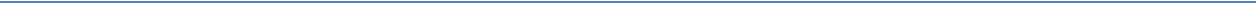 Click here to buy CV Contact:http://www.gulfjobseeker.com/employer/cvdatabaseservice.phpPERSONAL DETAILSNAME	: SALIM DATE OF BIRTH	: 1991 JULY 27NATIONALITY	: KENYANRELIGION	: MUSLIMMARITAL STATUS	: SINGLECONTACT	: Email: salim-399403@2freemail.com WHATSAPP NO.	: +971504753686LANGUAGE	: ENGLISH, SWAHILI AND ARABICHIGHLIGHT OF SKILLSSelf-motivated, reliable and initiativeExcellent organization and communication skillsConcise worker with ability to meet deadlines while maintain quality and quantityCAREER OBJECTIVESTo apply the skills, knowledge and experience to produce the best and deliver services to meet the customer satisfaction and expectation and contribute to achievement of organizational objectives.Seek continuous and challenging career in the technical section of a challenging organization and bring flexible working partials and commitments where my extensive working experience will be used effectively.EDUCATION BACKGROUND2012-2013	:	AL-AHGAFF UNIVERSITYADVANCE DIPLOMA IN ENGLISH2008-2011	:	GEDE SECONDARY SCHOOLKENYA CERTIFICATE OF SECONDARY EDUCATION2000-2007	:  MALINDI STAR ACADEMY SCHOOLKENYA CERTIFICATE OF PRIMARY EDUCATIONWORKING EXPERIENCE1stSEPT 2014-TO DATE:Kenya-based Company2019:INTERNAL TRAINING COMMUNICATION SKILLSRESPONSIBILITIESEnsuring all weighbridge or customers queries are resolved and auctionedScanning, filling, emailing documents to customers.To answer all incoming calls and deal with appropriately.Efficiently input data on to the weighbridge from vehicle collecting/ delivering to the site.Ensure all site visitors have received full health and safety induction and are wearing the correct PPE.To carry out the production of set management information systemHOBBIESReading newspaper, listening to music and watching moviesTravelling, swimming, visiting historical sites and national parks.